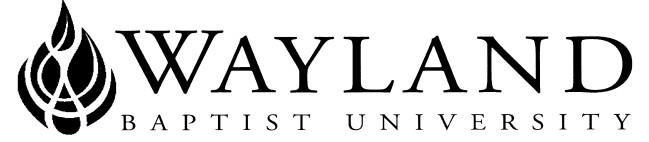 WAYLAND BAPTIST UNIVERSITYSCHOOL OF BEHAVIORAL & SOCIAL SCIENCESVirtual CampusWayland Mission Statement:  Wayland Baptist University exists to educate students in an academically challenging, learning-focused, and distinctively Christian environment for professional success, and service to God and humankind.Course Title, Number, and Section:  SOSC 3318 VC01- Ethics for Behavioral and Social Sciences Term: Spring 2018Instructor:  Dr. Don KnoxOffice Phone Number and WBU Email Address: 	Office: 806.292.7021	E-mail: knox@wbu.edu best method to contactOffice HoursMonday, Wednesday, Friday 2:00 – 7:00 PM (5 PM on Friday)Tuesday, Thursday 7:00 AM – 7:00 PM (may be out occasionally) Class Meeting Time and Location: BlackboardCatalog Description: A study of the various codes of ethics for the helping professions and law enforcement.There is no prerequisite for this course. Required Textbook(s) and/or Required Material(s) : Ethical Dilemmas and Decisions in Criminal JusticeOptional Materials: Instructor may provide additional materialsCourse Outcome Competencies: Upon completion of this course, students should be competent in:Defining EthicsValue based decision makingCodes of Ethics and ProfessionalismThe Resolved strategy of making ethical decisionsAttendance Requirements: WBUonline (Virtual Campus)Students are expected to participate in all required instructional activities in their courses. Online courses are no different in this regard; however, participation must be defined in a different manner. Student “attendance” in an online course is defined as active participation in the course as described in the course syllabus. Instructors in online courses are responsible for providing students with clear instructions for how they are required to participate in the course. Additionally, instructors are responsible for incorporating specific instructional activities within their course and will, at a minimum, have weekly mechanisms for documenting student participation. These mechanisms may include, but are not limited to, participating in a weekly discussion board, submitting/completing assignments in Blackboard, or communicating with the instructor. Students aware of necessary absences must inform the professor with as much advance notice as possible in order to make appropriate arrangements. Any student absent 25 percent or more of the online course, i.e., non-participatory during 3 or more weeks of an 11 week term, may receive an F for that course. Instructors may also file a Report of Unsatisfactory Progress for students with excessive non-participation. Any student who has not actively participated in an online class prior to the census date for any given term is considered a “no-show” and will be administratively withdrawn from the class without record. To be counted as actively participating, it is not sufficient to log in and view the course. The student must be submitting work as described in the course syllabus. Additional attendance and participation policies for each course, as defined by the instructor in the course syllabus, are considered a part of the university’s attendance policy.Statement on Plagiarism and Academic Dishonesty: Wayland Baptist University observes a zero tolerance policy regarding academic dishonesty. Per university policy as described in the academic catalog, all cases of academic dishonesty will be reported and second offenses will result in suspension from the university.Disability Statement: In compliance with the Americans with Disabilities Act of 1990 (ADA), it is the policy of Wayland Baptist University that no otherwise qualified person with a disability be excluded from participation in, be denied the benefits of, or be subject to discrimination under any educational program or activity in the university.  The Coordinator of Counseling Services serves as the coordinator of students with a disability and should be contacted concerning accommodation requests at (806) 291- 3765.  Documentation of a disability must accompany any request for accommodations.Course Requirements and Grading Criteria: Discussion Board: Weekly – one substantial original post and at least two replies to other students.  Your original reply is due no later than Wednesday of the week by 11:59 PM Central time.  Your two subsequent posts are due no later than Saturday of the week by 11:59 PM Central time.  Each discussion week is worth 10 points (6 for the original post and 2 points for each “reply” post) for a total of 100 points or 10% of your grade.  Late postings will not be graded. This is our class attendance.  Late posts are like missing class.Quizzes: There will be a weekly quiz covering the assigned chapters (except the weeks when there is an exam).  There are NO make-ups.  There are no make-up quizzes for any reason so please do not ask. The answer really is no.  These (total) are worth 20 points each or 120 points total or 12% of your final gradeExams:  Every student will be required to take three (3) chapter exams on the dates indicated on the schedule.  The exams will contain about 35 to 60 questions and may consist of multiple choice, true/false, matching and essay questions.  The exams will be worth 180 points each or 18% each of your final grade for a grand total of 54% of your final grade.The final exam is comprehensive and will be multiple-choice.  It is worth 90 points and 9% of your total grade.Additional Quiz and Exam information: Quizzes and exams are intended to be closed book and with no notes.  Time penalty if the assessment does not automatically close – 1 point per minute for the first 5 minutes.  You then lose 5 points per minute for the next 5 minutes and then 15 points per minute for every minute after the first 10 minutes.  Going 11 minutes over --- 5 points for the first 5 minutes + 25 points for the second five minutes and then 15 points --- so for going over 11 minutes your score will drop 45 points.  This penalty is the same for quizzes and exams.  You are not supposed to look the answers up.  Additional instructions may be posted before the exam dateWriting Assignment:  This is worth 15% of your grade.  You need to complete 3 assignments based on case studies.  These assignments will be turned in electronically via the assignments section of Blackboard.  These will be due, in three sections, during the week of the each major exam.  This is worth 15% of your grade.Method of determining course grade: The course grade will be determined from the following breakdown:Exams  			540 points (180 points each)Quizzes			120 points (20 points each)Writing Assignments		150 points (50 points each)Final Exam			90 pointsDiscussion Board		100 points (10 points each)Total – 1000 points900-1000 A800-899 B700-799 C600-699 D<600 FThe University has a standard grade scale:A = 90-100, B = 80-89, C = 70-79, D = 60-69, F= below 60, W = Withdrawal, WP = withdrew passing, WF = withdrew failing, I = incomplete. An incomplete may be given within the last two weeks of a long term or within the last two days of a microterm to a student who is passing, but has not completed a term paper, examination, or other required work for reasons beyond the student’s control. A grade of “incomplete” is changed if the work required is completed prior to the last day of the next long (10 to 15 weeks) term, unless the instructor designates an earlier date for completion.  If the work is not completed by the appropriate date, the I is converted to an F.Student Grade Appeals:Students shall have protection through orderly procedures against prejudices or capricious academic evaluation. A student who believes that he or she has not been held to realistic academic standards, just evaluation procedures, or appropriate grading, may appeal the final grade given in the course by using the student grade appeal process described in the Academic Catalog. Appeals may not be made for advanced placement examinations or course bypass examinations. Appeals limited to the final course grade, which may be upheld, raised, or lowered at any stage of the appeal process. Any recommendation to lower a course grade must be submitted through the Vice President of Academic Affairs to the Faculty Assembly Grade Appeals Committee for review and approval. The Faculty Assembly Grade Appeals Committee may instruct that the course grade be upheld, raised, or lowered to a more proper evaluation. Tentative Schedule: Schedule:  All dates/times are Central time zone – adjust accordingly!!!!!!!!!!!!!Instructor’s additional policy on Academic Dishonesty: Very simple – I will not tolerate cheating of any kind – period.  Students cheating will fail this course and may be subject to further University discipline.  This includes cheating on exams, quizzes and/or plagiarism.Additional Comments:Note to students:  Please understand this is a college course.  I expect you to be prepared and a self-motivator in this course.  I do not open email attachments from students – ever (that really means that I do not open them).  Late work is not accepted – you have had plenty of time to get things done but if you wait until the last minute then things may prevent you from completing an item but that is a choice you  made.  Quizzes will not be reset as a matter of routine and missed quizzes are zeroes.  Quizzes cannot be made up for any reason (that really means “not for any reason”).  I realize some of you may find these statements ridiculous and I do as well but you would be amazed at how many people think they have a unique circumstance and ask for an exception.  I need to be fair and consistent with all students.  http://catalog.wbu.eduDate OpenDate Closed (23:59 CT)Type of assignment2/265/19Term Starts Welcome post is required!3/53/10Quiz 1Chapters 1-23/123/17SpringBreak3/193/24Quiz 2Chapters 3 – 52/263/21Assignment 1Case study 13/263/31Test 1Chapters 1 – 54/24/7Quiz 3Chapters 6 – 84/94/14Quiz 4Chapters 9 – 102/264/18Assignment 2Case Study 24/164/21Test 2Chapters 6 - 104/234/28Quiz 5Chapters 11 – 124/305/5Quiz 6Chapters 13 – 142/265/9Assignment 3Case Study 35/75/12Test 3Chapters 11 – 145/145/19Final ExamChapters 1 - 14